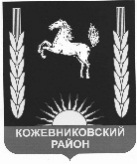 АДМИНИСТРАЦИЯ КОЖЕВНИКОВСКОГО РАЙОНАПОСТАНОВЛЕНИЕ07.05.2020 г.                                                                                                                                                           № 263                                                                                                                                                         с. Кожевниково Кожевниковского района Томской областиО внесении изменений в постановлениеГлавы  Кожевниковского района от 07.05.2008 № 338 «Об антинаркотической комиссии Кожевниковского района»В  связи с кадровыми изменениями,ПОСТАНОВЛЯЮ:1. Внести  изменения в постановление Главы Кожевниковского района от 07.05.2008 № 338 «Об антинаркотической комиссии Кожевниковского района» изложив приложение №1 в новой редакции согласно приложению к настоящему постановлению.2. Признать утратившим силу постановление Администрации Кожевниковского района от 25.02.2020 № 102 «О внесении изменений в постановление Главы Кожевниковского района № 338 от 07.05.2008г.».3. Разместить настоящее постановление на официальном сайте органов местного самоуправления Кожевниковского района.4. Настоящее постановление  вступает в силу со дня его подписания.5. Контроль за исполнением настоящего постановления возложить на заместителя Главы Кожевниковского района по жилищно-коммунальному хозяйству, строительству, общественной безопасности Вакурина В.И.Глава района                                                                                          А.А. МалолеткоР.А. Жулина(838244)21797Приложениек постановлению Администрации Кожевниковского районаот 19.06.2020г. № 347Состав антинаркотической комиссии Кожевниковского районаЗаместитель Главы района по жилищно - коммунальному хозяйству, строительству, общественной безопасности________________ В. И. Вакурин_______________2020г. Начальник отдела правовой и кадровой работы______________ В.И. Савельева_______________2020г. № п/пФИОДолжность1.Малолетко Александр АлександровичГлава Кожевниковского района, председатель комиссии2.Вакурин Владимир ИвановичЗаместитель Главы Кожевниковского района по жилищно-коммунальному хозяйству, строительству, общественной безопасности, заместитель председателя комиссии 3.Жулина Регина АлексеевнаВедущий специалист – ответственный секретарь Административной комиссии Кожевниковского района, секретарь комиссии ЧЛЕНЫ КОМИССИИ:ЧЛЕНЫ КОМИССИИ:ЧЛЕНЫ КОМИССИИ:4.Гарагуля Наталья ЛеонидовнаГлавный специалист -ответственный секретарь комиссии по делам несовершеннолетних и защите их прав Администрации Кожевниковского района5.Иноземцева Наталья НиколаевнаВедущий специалист по молодежной политике и связям с общественностью отдела по культуре, спорту,  молодежной политике и связям с общественностью6.Попова Галина Михайловна И.о. начальника отдела образования Администрации Кожевниковского района7.Тараненко Владимир ВикторовичВрач психиатр- нарколог ОГАУЗ «Кожевниковская РБ» (по согласованию)8.Чушев Юрий ВитальевичВрио начальника ОМВД России по Кожевниковскому району (по согласованию)9.Юркин Сергей ВикторовичЗаместитель Главы Кожевниковского района по  социальной политике - начальник отдела по культуре, спорту,  молодежной политике и связям с общественностью